Springfield School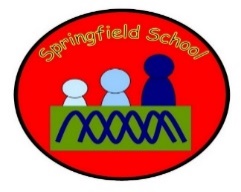 Take the objectives for the LO stickers from this section Progression of Learning Blackbirds Class Medium Term Planning for Music 2Topic: The Great Fire of London Lesson 1 ‘link it’ Our Land – Exploring Sounds Exploring timbre and texture to understand how sounds can be descriptive  Matching sounds to images  Creating and performing descriptive instrumental music inspired by British myths and legendsMusic Express – Year 2 Exploring sounds in relation to place Lesson 2 ‘learn it’ Our Land – Exploring Sounds • Listening to and identifying contrasting sections of descriptive music • Matching descriptive sounds to images • Identifying ways of producing soundsMusic Express – Year 2 Using instruments and body percussion to explore place  Lesson 3 ‘check it’Listening to, and evaluating composition;     • Rehearsing and refining to                         develop a performanceMusic Express – Year 2 Using vocals and instruments to make sounds. Lesson 5 ‘link it’Our bodies – Beat  • Recognising and responding to steady beat • Recognising and responding to a rhythm ostinato pattern • Recognising and playing rhythmic patternsMusic Express – Year 2 Recognise and respond to rhythm and beast using different music Lesson 6 ‘learn it’Our bodies – Beat  • Recognising and responding to steady beat at different tempi • Playing steady beats at different tempi on body percussion and instruments • Singing in two parts and combining steady beatsMusic Express – Year 2 Using instruments to make beats Lesson 7 ‘check it’  Our bodies – Beat• Recognising and responding to different steady beats • Performing rhythmic movement patterns to a steady beat • Performing rhythmic patterns on percussionMusic Express - Year 2 Using performance to demonstrate beat Substantive Knowledge  (Content)Disciplinary Knowledge  (Skills) Pupils should be taught to: • use their voices expressively and creatively by singing songs and speaking chants and rhymes; • play tuned and untuned instruments musically; • listen with concentration and understanding to a range of high-quality live and recorded music; • experiment with, create, select and combine sounds using the inter-related dimensions of music.Make and combine sounds using the inter-related dimensions of music.Use their voices expressively and creatively by singing songs and speaking chants and rhymes. Create a sequence of long and short sounds.Recognise and explore how sounds can be combined and used expressively.Choose, order and combine sound to create an intended effect. ‘Link It’ ‘Learn It’‘Check It’ ‘Show It’‘Know It’Previous learning of pupils Knowledge of places Skills in listening and responding  Activities provided during lesson Resources Using Music Express Explore places and sounds relating to places Explore sounds that can be created with our bodies Independent activities linked to lesson Resources PPTs Books  Play instruments Create sounds Demonstrate steady beat and vary tempo in response.  How will the pupils share knowledge during or end of lessonExplore and discuss photographs of lessonsShare and compare work through performance  Retrieve or generalization of learning after lesson  Listen to beats and tempo in other music Discuss places and sounds that relate to places. Perform different sounds that can be created by our bodies. 